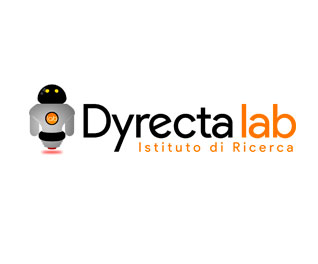 La società Dyrecta Lab nasce nel 2001 come azienda specializzata nell’integrazione di sistemi software ed hardware del comparto ICT fino a diventare nel 2014 un Istituto di Ricerca autorizzato dal MIUR. Oggi Dyrecta Lab è composta da un team creativo, dinamico ed altamente qualificato tra ricercatori, ingegneri e tecnici , che riescono a soddisfare le esigenze dei clienti, ricercando ed offrendo sempre soluzioni innovative nei campi del Big Data & Analytics, Intelligent Systems, Augmented Reality, Advanced Manufacturing Solutions, Horizontal/Vertical Integration, Agrifood Tecnology, Biometria, Information Retrieval, Decision Support Systems (DSS), e-Learning e Nanomateriali.è alla ricerca di 1 Ingegnere Informatica e/o GestionaleLa risorsa svolgerà operazioni inerenti:- Elaborazione/pianificazione/esecuzione dei progetti di ricerca
- Elaborazione delle rendicontazioni tecnico/scientifiche
- Compilazione documentazione dei File tecnici
- Organizzazione, supporto e coordinamento con il Project Manager
- Scrittura di pubblicazioni scientificheRequisiti: Laurea Magistrale in Ingegneria Informatica e/o Ingegneria Gestionale  Skills/competenze:Il profilo Ideale è un giovane laureato al corso di laurea in Ingegnere Informatica e/o Gestionale, con attitudine nella stesura di progetti, di documentazione tecnica e di reportistica.- Per il profilo ing.Informatico si richiede conoscenza sulle tematiche ERP, Big Data & Analytics, Horizontal/Vertical - Integration, Information Retrieval, Decision Support Systems (DSS), ESB;- Per il profilo ing. Gestionale su analisi e Gestione dei Processi Aziendali, Business Process Reengineering, Business Process Management;- Buona conoscenza dell’Inglese scritto e parlatoCompletano il profilo le seguenti skills trasversali:- Proattività,
- Flessibilità,
- Autonomia,
- Problem Solving,
- Attitudine al lavoro in team,
- Ottime opportunità di crescita in un’azienda in forte espansione.Tipologia contrattuale: contratto a tempo determinatoSede di lavoro: MILANOPer candidarsi:inviare il proprio cv aggiornato a: recruiting@dyrecta.com entro il 30.04.2017inserendo in oggetto “Rif. Contatto Ufficio Placement Politecnico di Bari”Il CV dovrà contenere l’autorizzazione al trattamento dei dati personali ai sensi del D. Lgs. n. 196/2003 ed attestazione di veridicità ai sensi del DPR n.445/2000. Il presente annuncio è rivolto ad ambo i sessi, ai sensi della normativa vigente.